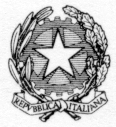  
Ministero dell’IstruzioneUfficio Scolastico Regionale per il LazioProt. n° (vedi segnatura)					 			COMUNE, 29/03/2020ALL’ALBO DELL’ISTITUTOAGLI ATTI OGGETTO: DETERMINAZIONE DIRIGENZIALE CON CONTESTUALE IMPEGNO DI SPESA RELATIVO AL SERVIZIO  DI RESPONSABILE DELL’ACCESSIBILITA E RELATIVA FORMAZIONE AL PERSONALE, CON ANNESSA DICHIARAZIONE SOSTITUTIVA DI ATTO NOTORIO EX ART. 47 E SEGUENTI D.P.R. 28/12/2000, N. 445 E s.m.i. DI NON UTILIZZO DELLE CONVENZIONI “CONSIP S.P.A. “ AI FINI DELL’ APPROVVIGIONAMENTO DI BENI E SERVIZI (redatta e sottoscritta ai sensi dell’art. 26, c. 3bis L. 23/12/1999 n. 488 e s.m.i.).IL DIRIGENTE SCOLASTICOVISTO il Regolamento di contabilità, Decreto interministeriale n. 129 del 28 agosto 2018, concernente le istruzioni generali sulla gestione amministrativo-contabile delle istituzioni scolastiche;VISTE le nuove norme sui contratti pubblici relativi ai lavori, servizi e forniture, disciplinate dal D.Lgs. n. 50 del 18 aprile 2016;VISTO il combinato disposto dell’art. 26, commi 3 e 3bis della legge 23/12/1999, n. 488 e s.m.i., dell’art.1, commi 1,3,7 del D.L.06/07/2012, n. 95, convertito dalla legge 07/08/2012, n. 135 e dall’art. 1, commi 149 lettera b), 150, 154 e 158 della legge 24/12/2012, n. 228, ai sensi del quale è fatto obbligo, per le Pubbliche Amministrazioni, a far data dal 01/01/2013, di utilizzare i parametri di prezzo/qualità delle Convenzioni “CONSIP S.P.A.” al fine di confrontarli con quelli presenti sul mercato;VISTA l’esigenza di affidare il servizio di responsabile dell’Accessibilità, e  l’obbligo annuale per le Pubbliche Amministrazioni (di cui all'articolo 1, comma 2, del Decreto legislativo n. 165/2001) di pubblicare sul proprio sito web entro il 31 marzo gli obiettivi di accessibilità per l’anno corrente e lo stato di attuazione del piano per l'utilizzo del telelavoro, come stabilito dal Decreto legge n. 179/2012, articolo 1, comma 2;CONSIDERATO che è stata effettuata ricerca nelle convenzioni CONSIP con i seguenti risultati:NE CONSEGUE che risulta indispensabile procedere mediante, considerata anche l’esiguità della somma, affido diretto utilizzando la piattaforma MEPA di AcquistinretePA.CONSIDERATA l’urgenza della richiesta e l’emergenza COVID-19 in atto; VISTO il Programma Annuale per l'E.F. 2020, approvato dal Consiglio di Istituto;ACCERTATA la disponibilità finanziaria dell’E.F. in corso;DETERMINAdi procedere, per le motivazioni citate in premessa, all’affido diretto del servizio mediante ordine MEPA sul sistema automatizzato www.acquistinretepa.it lla ditta Microtech s.r.l.. Il servizio sarà svolto da Attilio Milli in qualità di amministratore e responsabile tecnico dell’azienda.di impegnare la spesa complessiva dell’Attività “INDICARE CAPITOLO DI IMPUTAZIONE”.di richiedere alla ditta aggiudicataria la dichiarazione resa ai sensi del D.P.R. 28 dicembre n. 445:gli estremi identificativi IBAN del conto corrente bancario o postale dedicato con l’indicazione della fornitura alla quale sono dedicati; le generalità e il codice fiscale della persona delegata ad operare sugli stessi ed ogni modifica relativa ai dati trasmessi; di informare la ditta aggiudicataria che si assume l’obbligo di tracciabilità dei flussi finanziari di cui alla Legge 136/2010; di assumere personalmente il compito di responsabile del procedimento.Consapevole delle responsabilità e delle sanzioni penali previste dall’art. 76 D.P.R. 28/12/2000, n. 445 e s.m.i. in caso di false attestazioni e di dichiarazioni mendaci, sotto la propria personale responsabilità dichiara: che il prodotto e/o il servizio non è disponibile all’interno delle convenzioni CONSIP; che il prodotto e/o il servizio non è attualmente disponibile perché facente parte di convenzioni CONSIP da attivare ma riveste carattere di urgenza per i seguenti motivi: _______________________________________________________________________________________________________________________________________________________________________________________________________________________________________________________________che il prodotto e/o il servizio è presente all’interno delle convenzioni CONSIP ma risulta meno vantaggioso sotto i profili economico qualitativo contrattuale e/o tecnicamente inadeguato in base alle seguenti considerazioni:________________________________________________________________________________________________________________________________________________________________________________________________________________________________________________________________che il prodotto e/o il servizio per la realizzazione del progetto è peculiare e non consente lo scorporo dei beni da acquistare:
__________________________________________________________________________________________________________________________________________________________________________							IL RESPONSABILE UNICO DEL PROCEDIMENTO 								 IL DIRIGENTE SCOLASTICODESCRIZIONECONSIPServizio annuale di Responsabile per l’Accessibilità delle PA Nessuna convenzione attiva